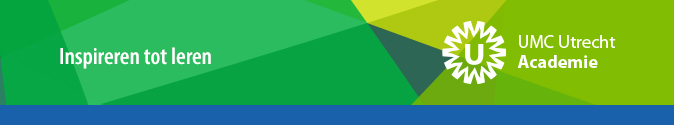 Programma SIRE-training          9.00 – 17.00 uurkennismakingInleiding Patiëntveiligheid:richtlijn IGZ , begrippen, vermijdbaarheid  / verwijtbaarheidMenselijke factoren waarom mensen fouten makenAmphia calamiteitenprocedure (Ilona) SIRE-methodiek       Voorbereiden van het onderzoek	informatie verzameleninformatie ordenen / tijdlijnonderzoeksgebied afbakenen Uitvoering van het onderzoekdiverse analyse modellen toepassenbasisoorzaken oefenen van interviews met trainersacteur       Rapporteren van het onderzoekrapporteren van verbeteringen SMARTrapporteren Reflecteren op SIRE onderzoek en uitwisselen van ervaringenEvaluatie SIRE-training